MEDICAL RECORDS RELEASE PATIENT’S NAME: ________________________________________________________________ DATE OF BIRTH: ______________________________ADDRESS: _______________________________________________________________________ SSN: _______________________________________CITY/STATE/ZIP: ____________________________________________________________ PATIENT’S PHONE NUMBER:_________________________I AUTHORIZE GO MEDICAL GROUP:  _____ TO OBTAIN INFORMATION FROM                                                	 _____ TO RELEASE INFORMATION TO__________________________________________________________              ___________________________________________________________NAME OF PROVIDER OR FACILITY                                                             		NAME OF PROVIDER OR FACILITY__________________________________________________________             	___________________________________________________________ADDRESS                                                                                                          	                  ADDRESS__________________________________________________________             	___________________________________________________________CITY/STATE/ZIP                                                                                            	                  CITY/STATE/ZIP__________________________________________________________              ___________________________________________________________PHONE#                          			 FAX#                                           PHONE#                                    			  FAX#TYPE OF RECORDS REQUESTED_____ALL RECORDS                                                                                  ______ ABSTRACT/SUMMARY_____ LABORATORY/PATHOLOGY                                                         ______ PHARMACY/PRESCRIPTION RECORDS_____ X-RAY/RADIOLOGY RECORDS                                                      _______ OTHERI authorize the release of any records regarding drugs or alcohol to the person(s) listed above. _____ (initial)I authorize the release of my STD results HIV AIDS testing, whether negative or positive to the person(s) listed above. I understand that the person(s) listed above will be notified that I must give specific written permission before disclosure of these test results to anyone. _____(initial)I understand that I have the right to revoke this authorization at any time and must do so in writing and present the written revocation to GO MEDICAL GROUP. I understand that the revocation will not apply to information that has already been released by this authorization. The information used or disclosed pursuant to the authorization may be subject to re-disclosure by the recipient and no longer protected. I understand that information disclosed by the authorization, except for Alcohol and Drug Abuse as defined in 42 CFT Part 2 may be subject to re-disclosure by the recipient and may no longer be protected by the Health Insurance Portability and Accountability Act Privacy Rule [45 CFR Part 164], and the Privacy Act of the 1974 [5 USC 552A]. PATIENT’S SIGNATURE:_______________________________________________________________________DATE: ___________________________TYPE OF ID PRESENTED:__________________________________________  IDENTITY CONFIRMED BY:_______________________________________THIS AUTHORIZATION EXPIRES 1 YEAR FROM THE DATE OF SIGNATUREMEDICAL RECORDS RELEASE 5.23GO MEDICAL GROUPGO MEDICAL GROUPGO MEDICAL GROUPP.O.BOX 517P.O.BOX 517P.O.BOX 517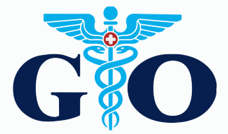 2692 US HWY 4312692 US HWY 4312692 US HWY 431BOAZ, ALABAMA 35957BOAZ, ALABAMA 35957BOAZ, ALABAMA 35957OFFICE:  256-558-6000   FAX:  256-907-9222OFFICE:  256-558-6000   FAX:  256-907-9222OFFICE:  256-558-6000   FAX:  256-907-9222